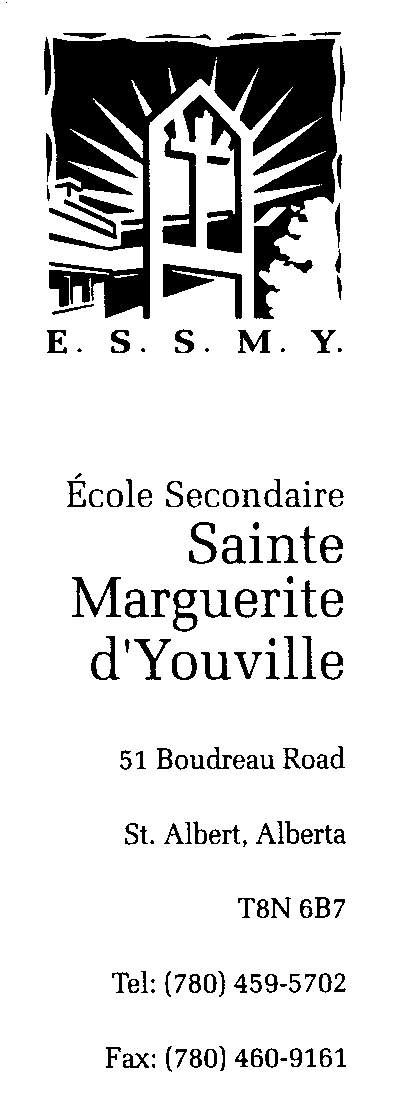 Greater St. Albert Roman Catholic Separate School District No. 734 supports the practice of conducting educational field trips and excursions that enhance student learning as described in the Program of Studies and as aligned with the division mission statement. There are risks associated with every field trip. Please read this parent information carefully so that you can provide a well-informed parental consent for this field trip.Please note that the board of trustees or the superintendent reserves the right to cancel any field trip up to the departure date in the event that there are severe issues or concerns with student and staff travel.Educational Assessment: The educational value of the trip:General Outcome BStudents will understand, experience and appreciate the health benefits that result from physical activity.This consent covers both the district and zone cross country meet. The top five finishers from ESSMY in each age category at the district meet will be invited to compete at zones. Cross Country Districts Meet details: Thursday September 20th 2018Red Willow Park/Kingswood Park Districts Itinerary: 8:15 am- Depart from ESSMY and walk to Red Willow Park/Kingswood Park9:15 am- Jr. High Course Walk Through10:00 am- Jr. High Races12:00 pm- Return to ESSMYCross Country Zones Meet: Wednesday September 26thGold Bar Park, 10955 50 St NW, Edmonton ABZones Itinerary:8:15 am- Depart from ESSMY by bus9:30 am- Arrive at Goldbar10:00 am- Course walkthrough10:30 am -1:00 pm- Categorized runs1:40 pm- Return to ESSMY  by busSafety/Risk Assessment:There is an element of risk in every activity.  The safety and well-being of students is our prime concern and attempts are made to manage foreseeable risks inherent in any physical activity. Students need to listen to the instructors in order to do the fitness classes in a safe manner.Minor injuries not limited to but including sprained ankles while walking to/from Kingswood park or during a fitness class; should this occur, the teacher in charge will assess the situation, administer First Aid if required, and contact the parentsInjuries related to transporting students to the various events: vehicular accidents causing injury or death.I have read and understand the educational and safety (risk) assessments provided concerning the Field Trip to Kingswood Park & Goldbar Park. I authorize 		               		 to attend Kingswood Park Race on September 20th 2018 and the Goldbar Park Race on September 26th 2018 (If qualified) by bus.A copy of this form is posted on the ESSMY website, under athletics, for your consideration.The following is a list of my child’s medical conditions (including allergies, conditions requiring medication, etc.) a list of medication that my child must take and any special instructions regarding medication storage and administration.If my child requires medical attention, I authorize the supervisors to seek necessary medical treatment.Alberta Health Care Number: __________________________________In case of an emergency I may be contacted at:	An alternate emergency contact is:Home telephone(s):					Name:					Work telephone(s):					Relationship:		              	   Cellular telephone:					Home telephone(s):			Work telephone(s):					Cellular telephone:			Signature of Parent/Guardian			DatePrint name of Parent/Guardian